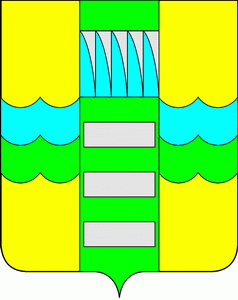 О внесении изменений в постановление Главы муниципального образования город Саяногорск от 21.02.2019 № 98  В целях координации деятельности по обеспечению устойчивого социально-экономического развития муниципального образования город Саяногорск, руководствуясь частью 8 статьи 30 Устава муниципального образования город Саяногорск, утвержденного решением Саяногорского городского Совета депутатов от 31.05.2005 № 35, П О С Т А Н О В Л Я Ю:Внести в постановление Главы муниципального образования город Саяногорск от 21.02.2019 № 98 «Об Управляющем совете (проектном комитете) моногорода Саяногорска» (далее – постановление) следующие изменения:По тексту в конце приложений № 2 и № 3 к постановлению дополнить пунктом следующего содержания:«- заместитель Генерального директора АО «Корпорация развития Енисейской Сибири» - руководитель офиса по Республике Хакасия.».Настоящее постановление вступает в силу со дня его издания.Отделу по взаимодействию со СМИ и связям с общественностью Администрации муниципального образования город Саяногорск опубликовать настоящее постановление в городской газете  «Саянские ведомости» и разместить на официальном сайте муниципального образования город Саяногорск в информационно-телекоммуникационной сети «Интернет».Контроль над исполнением настоящего постановления возложить на первого заместителя Главы муниципального образования г.Саяногорск.Глава муниципального образования город Саяногорск                                			              М.А.Валов